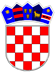 REPUBLIKA HRVATSKAVUKOVARSKO-SRIJEMSKA ŽUPANIJAOPĆINA TOMPOJEVCIOPĆINSKO VIJEĆEKLASA: 363-01/15-04/01URBROJ: 2196/07-17-1Tompojevci, 21.03.2017. godine	Na temelju članka . 5 Zakona o komunalnom gospodarstvu (Narodne novine, broj 26/03 – pročišćeni tekst, 82/04, 110/04, 178/04, 38/09 79/09, 153/09, 49/11, 84/11, 90/11,144/12, 94/13, 153/13, 147/14 i 36/15) i članka 29. Statuta Općine Tompojevci  („Službeni vjesnik“ Vukovarsko-srijemske županije br. 05/13, 02/15 i 05/16), Općinsko vijeće Općine Tompojevci na svojoj 22. sjednici održanoj dana 21.03. 2017. godine usvojilo je:ODLUKU o usvajanju izvješća o izvršenju Programa gradnje objekata i uređaja  komunalne infrastrukture Općine Tompojevci  za 2016.god.I.Usvaja se izvješće o izvršenju Programa gradnje  objekata i uređaja komunalne infrastrukture   Općine Tompojevci za 2016. godinu.II.Izvješće iz točke I. ove Odluke je sastavni dio ove Odluke.III.Ova Odluka stupa na snagu osmog  dana od objave u „Službenom vjesniku“ Vukovarsko-srijemske županije. 								Predsjednik Općinskog vijeća									Dubravko Martić	IZVJEŠĆEO IZVRŠENJU PROGRAMA GRADNJE OBJEKATA I  UREĐAJA KOMUNALNE INFRASTRUKTURE ZA 2016. GODINUProgram gradnje objekata i uređaja komunalne infrastrukture je donesen na prijedlog Načelnika Općine Tompojevci na sjednici Općinskog vijeća 26.11.2015. god. te je izmijenjen, također na prijedlog Načelnika Općine Tompojevci, na sjednici Općinskog vijeća 22.12.2016. god. Za realizaciju programa u Proračunu za 2016. god. predviđeno 1.729.764,00  kn da bi potom taj iznos bio povećan izmjenama i dopunama programa odnosno rebalansom proračuna za 2016. god.  na iznos od 2.285.944,00 i to za: U 2016. god. na Program gradnje objekata i uređaja komunalne infrastrukture utrošen je iznos od 2.236.115,01 kn, kako slijedi: 1. GROBLJA1.1.Izgradnja priključka na vodovodnu mrežu ( pravoslavno groblje Čakovci) u iznosu od 507,11 kuna, financirana je iz:opći prihodi i primici  u iznosu od 507,11  kuna1.2. Izgradnja priključka na električnu i vodovodnu  mrežu groblje - mrtvačnice Berak, Bokšić, Čakovci,  Mikluševci) u iznosu od 59.745,27  kune, financiran je iz: pomoći  u iznosu od 29.109,39 kuna  komunalni doprinos u iznosu 3.443,86 kunaopćih prihoda i primitaka u iznosu od 27.192,02 kuna1.3. Završni radovi na mrtvačnicama ( izgradnja septičkih jama i gromobrana - 104.074. kn i izrada geodetskih elaborata - 21.700. kn)  u iznosu od 125.774,00  kuna, financirani su iz:prihod od zakupa poljoprivrednog zemljišta u iznosu od 125.774,00 kn2.  RECIKLAŽNO DVORIŠTE  2.1. Izgradnja reciklažnog dvorišta s opremom u iznosu od 1.557.681,20 kn, financirana je iz:pomoći u iznosu 1.246.145,11 kn ( FZOEU), koncesija u iznosu od 28.915,73 kuna, naknada za zadržavanje nezakonito izgrađene zgrade u prostoru u iznosu od 4.710,15 kuna, naknada za pravo služnosti u iznosu od 95.473,44 kuna,šumski doprinos u iznosu od 16.187,60 kuna, komunalni doprinos u iznosu od 2.552,00 kuna, prihod od prodaje poljoprivrednog zemljišta u iznosu od 158.352,62 kuna, prihod od zakupa poljoprivrednog zemljišta u iznosu od 5.344,54 kn.2.2. Priključak reciklažnog dvorišta na električnu i vodovodnu mrežu u iznosu od 27.700,24 kn, financiran je iz:prihod od zakupa poljoprivrednog zemljišta u iznosu od  26.700,24 kuna,naknada za koncesiju u iznosu od 1.000,00 kuna3. REKONSTRUKCIJA NERAZVRSTANIH CESTA U NASELJU BERAK I TOMPOJEVCI 3.1. Izrada projektne dokumentacije, geodetskog elaborata, izdavanje posebnih uvjeta i izvođenje radova u iznosu od 454.754,82 kune, a financirana je iz:pomoći u iznosu 200.000 kn ( Ministarstvo regionalnog razvoja i EU fondova),komunalni doprinos u iznosu od 6.000,00 kuna, prihod od prodaje poljoprivrednog zemljišta 19.996,23 kn, komunalne naknade 111.527,95 kn, šumskog doprinosa 51.000,00  kn ,opći prihodi i primici 37.230,64 kn, naknada za koncesiju 29.000,00 kn.4. JAVNE POVRŠINE4.1. Postavljanje čekaonice na autobusnom ugibalištu u Mikluševcima  u iznosu od 9.952,38 kn, financirano je iz:opći prihodi i primici u iznosu od 9.952,38 knNamjenski prihodi:Naknada od koncesija je ostvarena u iznosu od 58.915,73 kn,  namjenski je prihod i sukladno  čl. 30 Zakona o komunalnom gospodarstvu u cijelosti je utrošena za građenje objekata i uređaja komunalne infrastrukture - Rekonstrukcija nerazvrstanih cesta u naselju Berak i Tompojevci i izgradnja reciklažnog dvorišta s opremom.Komunalni doprinos je ostvaren u iznosu od 11.995,86  kn te i  kao namjenski prihod sukladno čl. 30. Zakona o komunalnom gospodarstvu u cijelosti je utrošen za građenje objekata i uređaja komunalne  i to za izgradnju  priključka na elektro i vodovodnu  mrežu groblje - mrtvačnice Berak, Bokšić, Čakovci,  Mikluševci, rekonstrukcija nerazvrstanih cesta u naselju Berak i Tompojevci i izgradnja reciklažnog dvorišta s opremom.Šumski doprinos je sukladno  čl. 65 Zakonu o šumama namjenski prihod za izgradnju objekata i uređaja komunalne infrastrukture te je kao takav u cijelosti utrošen za izgradnju komunalne infrastrukture u iznosu od 67.187,60 kn  i to za Rekonstrukciju nerazvrstanih cesta u naselju Berak i Tompojevci, te za izgradnju  reciklažnog  dvorišta s opremom.Naknada za zadržavanje nezakonito izgrađenih zgrada u prostoru je sukladno  čl. 31. st.3. Zakona o postupanju s nezakonito izgrađenim zgradama namjenski prihod i koristi se  za poboljšanje infrastrukturno nedovoljno opremljenih naselja te je kao takav u cijelosti utrošen na ovaj program gradnje objekata infrastrukture u iznosu od 4.710,15 kn  i to za izgradnju reciklažnog dvorišta s opremom.Prihod od zakupa i prodaje poljoprivrednog zemljišta  je sukladno članku 44. st.2. i 3.  Zakonu o poljoprivrednom zemljištu namjenski prihod te je kao takav jednim dijelom utrošen i na ovaj program gradnje objekata infrastrukture u iznosu od  336.167,63 kn  i to za rekonstrukciju nerazvrstanih cesta u naselju Berak i Tompojevci, i izgradnju reciklažnog dvorišta s opremom.Komunalna naknada je namjenski prihod i sukladno članku 30. Zakona o komunalnom gospodarstvu jedan dio sredstava u iznosu od 111.527,95 kn utrošen je za građenje objekata i uređaja komunalne infrastrukture i to za rekonstrukciju nerazvrstanih cesta u naselju Berak i Tompojevci.                                                                        Zamjenik  Općinskog  načelnika					                 koji obnaša dužnost Općinskog načelnika								Zdravko Zvonarić